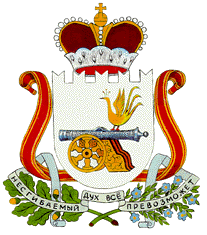 СОВЕТ ДЕПУТАТОВСОБОЛЕВСКОГО СЕЛЬСКОГО ПОСЕЛЕНИЯМОНАСТЫРЩИНСКОГО РАЙОНА СМОЛЕНСКОЙ ОБЛАСТИ ВТОРОГО СОЗЫВАР Е Ш Е Н И Еот 25.11.2021 № 26О признании утратившим силу решения Совета депутатов Соболевского сельского поселения Монастырщинского района Смоленской области от 11.03.2021 № 3 «Об утверждении Правил присвоения, изменения и аннулирования адресов на территории Соболевского сельского поселения Монастырщинского района Смоленской области»В соответствии с Федеральным законом от 28 декабря 2013 года № 443-ФЗ «О Федеральной информационной адресной системе и о внесении изменений в Федеральный закон «Об общих принципах организации местного самоуправления в Российской Федерации», Федеральным законом от 6 октября 2003 года № 131-ФЗ «Об общих принципах организации местного самоуправления в Российской Федерации», Уставом Соболевского сельского поселения Монастырщинского района Смоленской области, Совет депутатов Соболевского сельского поселения Монастырщинского района Смоленской области Р Е Ш И Л:1. Признать утратившим силу решение Совета депутатов Соболевского сельского поселения Монастырщинского района Смоленской области от 11.03.2021 № 3 «Об утверждении Правил присвоения, изменения и аннулирования адресов на территории Соболевского сельского поселения Монастырщинского района Смоленской области».2. Опубликовать настоящее решение в  информационном бюллетене Администрации Соболевского сельского поселения Монастырщинского района Смоленской области «Соболевский вестник» и разместить на официальном сайте Администрации Соболевского сельского поселения Монастырщинского района Смоленской области в информационно-телекоммуникационной сети «Интернет».3. Контроль за исполнением настоящего решения оставляю за собой.Глава муниципального образованияСоболевского сельского поселенияМонастырщинского районаСмоленской области                                                                             В.М.Кулешов